EASA Form 21EASA Formular 21Note: Grey shaded text is for guidance only and should be replaced with the information requested. Notă: textul marcat cu gri este specificat doar ca ghid de completare şi se va înlocui cu informaţii solicitate 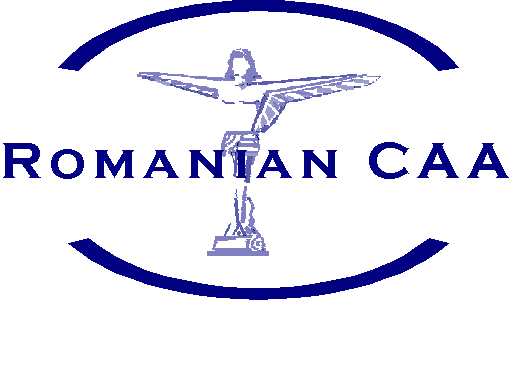 Application for Part 21 Permit to FlyCerere pentru o autorizaţie de zbor în baza Părţii 21Application for Part 21 Permit to FlyCerere pentru o autorizaţie de zbor în baza Părţii 21Application for Part 21 Permit to FlyCerere pentru o autorizaţie de zbor în baza Părţii 21Application for Part 21 Permit to FlyCerere pentru o autorizaţie de zbor în baza Părţii 211. Applicant:    Solicitant:[Name of applicant] [Numele solicitantului ][Name of applicant] [Numele solicitantului ][Name of applicant] [Numele solicitantului ]2. Aircraft nationality and    identification marks:Însemnele de naţionalitate şi identificare ale aeronavei3. Aircraft owner:    Deţinătorul aeronavei4. Aircraft manufacturer/type:     Fabricantul/tipul aeronavei4. Aircraft manufacturer/type:     Fabricantul/tipul aeronavei4. Aircraft manufacturer/type:     Fabricantul/tipul aeronavei5. Serial number:    Numărul de serie6. Purpose of flight:    Scopul zborului[Use terminology of 21A.701(a) and add any additional information for accurate description of the purpose, e.g. place, itinerary, duration…][For an application uet o a change of purpose (ref. 21A.713):reference to initial request and description of new purpose][Se utilizează terminologia din 21A.701(a) şi se adaugă orice informaţie adiţională pentru descrierea precisă a scopului, de ex. locul, itinerariul, durata…][Pentru o cerere datorată unei modificări a scopului (ref. 21A.713): referinţa cererii iniţiale şi descrierea noului scop.]6. Purpose of flight:    Scopul zborului[Use terminology of 21A.701(a) and add any additional information for accurate description of the purpose, e.g. place, itinerary, duration…][For an application uet o a change of purpose (ref. 21A.713):reference to initial request and description of new purpose][Se utilizează terminologia din 21A.701(a) şi se adaugă orice informaţie adiţională pentru descrierea precisă a scopului, de ex. locul, itinerariul, durata…][Pentru o cerere datorată unei modificări a scopului (ref. 21A.713): referinţa cererii iniţiale şi descrierea noului scop.]6. Purpose of flight:    Scopul zborului[Use terminology of 21A.701(a) and add any additional information for accurate description of the purpose, e.g. place, itinerary, duration…][For an application uet o a change of purpose (ref. 21A.713):reference to initial request and description of new purpose][Se utilizează terminologia din 21A.701(a) şi se adaugă orice informaţie adiţională pentru descrierea precisă a scopului, de ex. locul, itinerariul, durata…][Pentru o cerere datorată unei modificări a scopului (ref. 21A.713): referinţa cererii iniţiale şi descrierea noului scop.]6. Purpose of flight:    Scopul zborului[Use terminology of 21A.701(a) and add any additional information for accurate description of the purpose, e.g. place, itinerary, duration…][For an application uet o a change of purpose (ref. 21A.713):reference to initial request and description of new purpose][Se utilizează terminologia din 21A.701(a) şi se adaugă orice informaţie adiţională pentru descrierea precisă a scopului, de ex. locul, itinerariul, durata…][Pentru o cerere datorată unei modificări a scopului (ref. 21A.713): referinţa cererii iniţiale şi descrierea noului scop.]7. Expected target date(s) for the flight(s) and duration:     Data (datele) anticipate pentru zbor (zboruri) şi durată7. Expected target date(s) for the flight(s) and duration:     Data (datele) anticipate pentru zbor (zboruri) şi durată7. Expected target date(s) for the flight(s) and duration:     Data (datele) anticipate pentru zbor (zboruri) şi durată7. Expected target date(s) for the flight(s) and duration:     Data (datele) anticipate pentru zbor (zboruri) şi durată8.  Aircraft configuration as relevant for the permit to fly:     Configuraţia aeronavei relevantă pentru autorizaţia de zbor8.1  The above aircraft for which a permit to fly is requested is defined in: [add reference to the document(s) identifying the configuration of the aircraft. Same as required in AMC 21A.263©(6) or AMC 21A.709(b) application form, box 5]Aeronava de mai sus, pentru care se solicită o autorizaţie de zbor, este definită în [se adaugă referinţa la documentul (documentele) care identifică configuraţia aeronavei. La fel ca cele cerute în AMC 21A.263©(6) sau cererea din AMC 21A.709(b), căsuţa 5]8.2  The aircraft is in the following situation related to its maintenance schedule:          [Describe status]       Aeronava se află în următoarea situaţie legată de programul său de întreţinere:         [Se descrie status-ul] 8.  Aircraft configuration as relevant for the permit to fly:     Configuraţia aeronavei relevantă pentru autorizaţia de zbor8.1  The above aircraft for which a permit to fly is requested is defined in: [add reference to the document(s) identifying the configuration of the aircraft. Same as required in AMC 21A.263©(6) or AMC 21A.709(b) application form, box 5]Aeronava de mai sus, pentru care se solicită o autorizaţie de zbor, este definită în [se adaugă referinţa la documentul (documentele) care identifică configuraţia aeronavei. La fel ca cele cerute în AMC 21A.263©(6) sau cererea din AMC 21A.709(b), căsuţa 5]8.2  The aircraft is in the following situation related to its maintenance schedule:          [Describe status]       Aeronava se află în următoarea situaţie legată de programul său de întreţinere:         [Se descrie status-ul] 8.  Aircraft configuration as relevant for the permit to fly:     Configuraţia aeronavei relevantă pentru autorizaţia de zbor8.1  The above aircraft for which a permit to fly is requested is defined in: [add reference to the document(s) identifying the configuration of the aircraft. Same as required in AMC 21A.263©(6) or AMC 21A.709(b) application form, box 5]Aeronava de mai sus, pentru care se solicită o autorizaţie de zbor, este definită în [se adaugă referinţa la documentul (documentele) care identifică configuraţia aeronavei. La fel ca cele cerute în AMC 21A.263©(6) sau cererea din AMC 21A.709(b), căsuţa 5]8.2  The aircraft is in the following situation related to its maintenance schedule:          [Describe status]       Aeronava se află în următoarea situaţie legată de programul său de întreţinere:         [Se descrie status-ul] 8.  Aircraft configuration as relevant for the permit to fly:     Configuraţia aeronavei relevantă pentru autorizaţia de zbor8.1  The above aircraft for which a permit to fly is requested is defined in: [add reference to the document(s) identifying the configuration of the aircraft. Same as required in AMC 21A.263©(6) or AMC 21A.709(b) application form, box 5]Aeronava de mai sus, pentru care se solicită o autorizaţie de zbor, este definită în [se adaugă referinţa la documentul (documentele) care identifică configuraţia aeronavei. La fel ca cele cerute în AMC 21A.263©(6) sau cererea din AMC 21A.709(b), căsuţa 5]8.2  The aircraft is in the following situation related to its maintenance schedule:          [Describe status]       Aeronava se află în următoarea situaţie legată de programul său de întreţinere:         [Se descrie status-ul] 9. Approval of flight conditions: [if not available at the time of application, indicate reference of request for approval]    Aprobarea condiţiilor de zbor [dacă nu sunt disponibile în momentul cererii, se indică referinţa solicitării pentru aprobare][Reference to:1. EASA approval, if flight conditions are approved by EASA; or2. DOA approval form (see AMC 21A.263©(6)), if approved under DOA privilege; or3. Competent Authority approval[Referinţa:1. Aprobării EASA, dacă condiţiile de zbor sunt aprobate de către EASA; sau2. Formularului autorizării DOA (a se vedea AMC 21A.263©(6)), dacă este aprobat în baza privilegiului DOA; sau3. Aprobării Autorităţii Competente]9. Approval of flight conditions: [if not available at the time of application, indicate reference of request for approval]    Aprobarea condiţiilor de zbor [dacă nu sunt disponibile în momentul cererii, se indică referinţa solicitării pentru aprobare][Reference to:1. EASA approval, if flight conditions are approved by EASA; or2. DOA approval form (see AMC 21A.263©(6)), if approved under DOA privilege; or3. Competent Authority approval[Referinţa:1. Aprobării EASA, dacă condiţiile de zbor sunt aprobate de către EASA; sau2. Formularului autorizării DOA (a se vedea AMC 21A.263©(6)), dacă este aprobat în baza privilegiului DOA; sau3. Aprobării Autorităţii Competente]9. Approval of flight conditions: [if not available at the time of application, indicate reference of request for approval]    Aprobarea condiţiilor de zbor [dacă nu sunt disponibile în momentul cererii, se indică referinţa solicitării pentru aprobare][Reference to:1. EASA approval, if flight conditions are approved by EASA; or2. DOA approval form (see AMC 21A.263©(6)), if approved under DOA privilege; or3. Competent Authority approval[Referinţa:1. Aprobării EASA, dacă condiţiile de zbor sunt aprobate de către EASA; sau2. Formularului autorizării DOA (a se vedea AMC 21A.263©(6)), dacă este aprobat în baza privilegiului DOA; sau3. Aprobării Autorităţii Competente]9. Approval of flight conditions: [if not available at the time of application, indicate reference of request for approval]    Aprobarea condiţiilor de zbor [dacă nu sunt disponibile în momentul cererii, se indică referinţa solicitării pentru aprobare][Reference to:1. EASA approval, if flight conditions are approved by EASA; or2. DOA approval form (see AMC 21A.263©(6)), if approved under DOA privilege; or3. Competent Authority approval[Referinţa:1. Aprobării EASA, dacă condiţiile de zbor sunt aprobate de către EASA; sau2. Formularului autorizării DOA (a se vedea AMC 21A.263©(6)), dacă este aprobat în baza privilegiului DOA; sau3. Aprobării Autorităţii Competente]10. Date:     Data10. Date:     Data11. Name, signature and stamp:     Numele, semnătura şi ştampila[Authorised signatory][Semnătura autorizată]11. Name, signature and stamp:     Numele, semnătura şi ştampila[Authorised signatory][Semnătura autorizată]